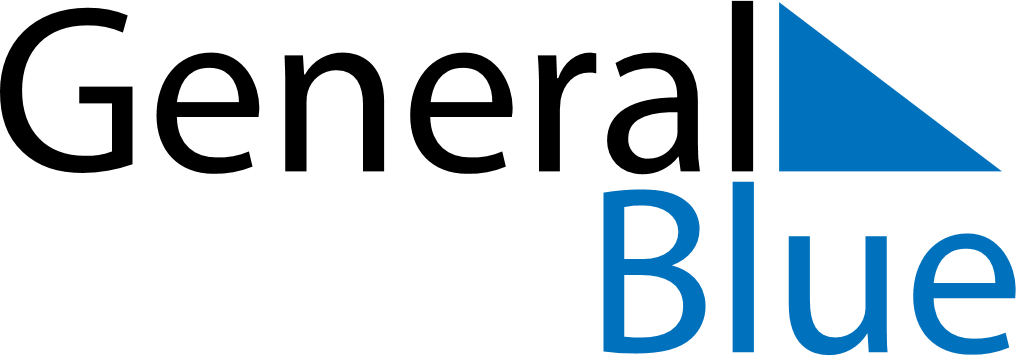 March 2024March 2024March 2024March 2024March 2024March 2024March 2024Hafnarfjoerdur, IcelandHafnarfjoerdur, IcelandHafnarfjoerdur, IcelandHafnarfjoerdur, IcelandHafnarfjoerdur, IcelandHafnarfjoerdur, IcelandHafnarfjoerdur, IcelandSundayMondayMondayTuesdayWednesdayThursdayFridaySaturday12Sunrise: 8:34 AMSunset: 6:45 PMDaylight: 10 hours and 10 minutes.Sunrise: 8:31 AMSunset: 6:48 PMDaylight: 10 hours and 17 minutes.34456789Sunrise: 8:27 AMSunset: 6:51 PMDaylight: 10 hours and 23 minutes.Sunrise: 8:24 AMSunset: 6:54 PMDaylight: 10 hours and 30 minutes.Sunrise: 8:24 AMSunset: 6:54 PMDaylight: 10 hours and 30 minutes.Sunrise: 8:20 AMSunset: 6:57 PMDaylight: 10 hours and 36 minutes.Sunrise: 8:17 AMSunset: 7:00 PMDaylight: 10 hours and 43 minutes.Sunrise: 8:13 AMSunset: 7:03 PMDaylight: 10 hours and 49 minutes.Sunrise: 8:10 AMSunset: 7:06 PMDaylight: 10 hours and 56 minutes.Sunrise: 8:06 AMSunset: 7:09 PMDaylight: 11 hours and 2 minutes.1011111213141516Sunrise: 8:03 AMSunset: 7:12 PMDaylight: 11 hours and 9 minutes.Sunrise: 7:59 AMSunset: 7:15 PMDaylight: 11 hours and 15 minutes.Sunrise: 7:59 AMSunset: 7:15 PMDaylight: 11 hours and 15 minutes.Sunrise: 7:56 AMSunset: 7:18 PMDaylight: 11 hours and 22 minutes.Sunrise: 7:52 AMSunset: 7:21 PMDaylight: 11 hours and 28 minutes.Sunrise: 7:49 AMSunset: 7:24 PMDaylight: 11 hours and 35 minutes.Sunrise: 7:45 AMSunset: 7:27 PMDaylight: 11 hours and 41 minutes.Sunrise: 7:42 AMSunset: 7:30 PMDaylight: 11 hours and 48 minutes.1718181920212223Sunrise: 7:38 AMSunset: 7:33 PMDaylight: 11 hours and 54 minutes.Sunrise: 7:35 AMSunset: 7:36 PMDaylight: 12 hours and 1 minute.Sunrise: 7:35 AMSunset: 7:36 PMDaylight: 12 hours and 1 minute.Sunrise: 7:31 AMSunset: 7:39 PMDaylight: 12 hours and 7 minutes.Sunrise: 7:27 AMSunset: 7:42 PMDaylight: 12 hours and 14 minutes.Sunrise: 7:24 AMSunset: 7:45 PMDaylight: 12 hours and 20 minutes.Sunrise: 7:20 AMSunset: 7:48 PMDaylight: 12 hours and 27 minutes.Sunrise: 7:17 AMSunset: 7:51 PMDaylight: 12 hours and 33 minutes.2425252627282930Sunrise: 7:13 AMSunset: 7:54 PMDaylight: 12 hours and 40 minutes.Sunrise: 7:10 AMSunset: 7:57 PMDaylight: 12 hours and 46 minutes.Sunrise: 7:10 AMSunset: 7:57 PMDaylight: 12 hours and 46 minutes.Sunrise: 7:06 AMSunset: 8:00 PMDaylight: 12 hours and 53 minutes.Sunrise: 7:03 AMSunset: 8:03 PMDaylight: 12 hours and 59 minutes.Sunrise: 6:59 AMSunset: 8:06 PMDaylight: 13 hours and 6 minutes.Sunrise: 6:55 AMSunset: 8:08 PMDaylight: 13 hours and 12 minutes.Sunrise: 6:52 AMSunset: 8:11 PMDaylight: 13 hours and 19 minutes.31Sunrise: 6:48 AMSunset: 8:14 PMDaylight: 13 hours and 26 minutes.